KẾ HOẠCHTổ chức Hội nghị phản biện xã hội về “Thực hiện Chương trình Giảm ô nhiễm môi trường trên địa bàn 
Thành phố Hồ Chí Minh giai đoạn 2020 - 2030”---------Căn cứ Quyết định số 1055/QĐ-UBND ngày 29 tháng 3 năm 2021 của Ủy ban nhân dân Thành phố về Chương trình Giảm ô nhiễm môi trường giai đoạn 2020 – 2030; Kế hoạch số 877/KH-UBND ngày 29 tháng 3 năm 2021 về việc ban hành Kế hoạch thực hiện Chương trình Giảm ô nhiễm môi trường giai đoạn 2020 - 2030 trong năm 2021; Quyết định số 1425/QĐ-UBND ngày 28 tháng 4 năm 2022 về việc ban hành Kế hoạch thực hiện Chương trình Giảm ô nhiễm môi trường giai đoạn 2020-2030 trong năm 2022;Thực hiện Chương trình công tác Đoàn và phong trào thanh niên Khối Dân - Chính - Đảng Thành phố năm 2022, Ban Thường vụ Đoàn Khối tổ chức Hội nghị phản biện xã hội về “Thực hiện Chương trình Giảm ô nhiễm môi trường trên địa bàn Thành phố Hồ Chí Minh giai đoạn 2020 - 2030”, cụ thể như sau:I. MỤC ĐÍCH, YÊU CẦU:1. Mục đích:- Tuyên truyền những nội dung trọng tâm trong Chương trình Giảm ô nhiễm môi trường giai đoạn 2020 - 2030 trên địa bàn Thành phố Hồ Chí Minh (sau đây ghi tắt là Chương trình) đến đoàn viên, thanh niên.- Chia sẻ kinh nghiệm thực hiện Chương trình, trao đổi và tìm giải pháp để tháo gỡ các khó khăn, vướng mắc trong công tác triển khai thực hiện, từ đó đề xuất những nội dung cần điều chỉnh, kiến nghị các giải pháp nhằm triển khai hiệu quả Chương trình trong thời gian tới.- Phát huy vai trò của đội ngũ công chức, viên chức, nghiên cứu viên trẻ trong việc phản biện, góp ý, hoàn thiện các chính sách về môi trường và nâng cao hiệu quả triển khai các chính sách về môi trường của Thành phố Hồ Chí Minh.2. Yêu cầu:- Công tác tổ chức chu đáo, đảm bảo chất lượng và tiết kiệm; phát huy tính chủ động, sáng tạo và trách nhiệm của cơ sở Đoàn được phân công đăng cai thực hiện kế hoạch.- Khai thác hiệu quả các công cụ trên mạng xã hội để tiếp cận và tuyên truyền cho đoàn viên, thanh niên về chương trình Hội nghị.- Đảm bảo tuân thủ các yêu cầu về phòng, chống dịch bệnh COVID-19 theo quy định trong quá trình tổ chức hoạt động.II. THỜI GIAN - ĐỊA ĐIỂM – THÀNH PHẦN: 1. Thời gian: Dự kiến 08g00 đến 11g00 ngày 27/9/2022 (thứ Ba).2. Địa điểm: Hội trường Viện Nghiên cứu phát triển Thành phố Hồ Chí Minh 
(số 28 Lê Quý Đôn, Phường Võ Thị Sáu, Quận 3).3. Thành phần: Dự kiến 50 đại biểu.3.1. Khách mời:- Đại diện Ban Thường vụ Thành Đoàn và lãnh đạo Ban Công nhân lao động, Ban Mặt trận – An ninh quốc phòng – Địa bàn dân cư Thành Đoàn.- Đại diện lãnh đạo Ban Dân vận Đảng uỷ Khối.- Đại diện Đảng ủy - Lãnh đạo Viện Nghiên cứu phát triển Thành phố.- Đại diện Đảng uỷ - Lãnh đạo Sở Tài nguyên - Môi trường Thành phố.- Chuyên gia, nhà khoa học trong lĩnh vực môi trường, đô thị: 03 chuyên gia.- Mời đoàn viên, thanh niên là cán bộ, công chức, viên chức trực tiếp tham gia công tác quản lý môi trường tại thành phố Thủ Đức và các quận - huyện.3.2. Đoàn Khối:- Ban Thường vụ Đoàn Khối Dân - Chính - Đảng Thành phố;- Cán bộ Đoàn và đoàn viên, thanh niên Đoàn Viện Nghiên cứu phát triển và Đoàn Sở Tài nguyên - Môi trường Thành phố Hồ Chí Minh.- Đoàn viên, thanh niên các đơn vị gồm: Đoàn Sở Công Thương, Đoàn Sở Tư pháp, Đoàn Sở Thông tin - Truyền thông đang phụ trách các nội dung liên quan Chương trình Giảm ô nhiễm môi trường trên địa bàn Thành phố.III. NỘI DUNG:1. Chương trình Hội nghị:- Tuyên bố lý do, giới thiệu đại biểu.- Phát biểu khai mạc.- Tham luận 1: “Thực trạng về quá trình thực hiện Chương trình Giảm ô nhiễm môi trường giai đoạn 2016 – 2020 và đề xuất giải pháp thực hiện Chương trình Giảm ô nhiễm môi trường giai đoạn 2020 - 2030 trên địa bàn Thành phố Hồ Chí Minh” (Đoàn Sở Tài nguyên - Môi trường phụ trách). - Tham luận 2: “Thực trạng hoạt động phân loại, thu gom, tái chế chất thải rắn sinh hoạt trên địa bàn Thành phố Hồ Chí Minh” (Đoàn Viện Nghiên cứu phát triển phụ trách).- Tham luận 3: “Hiệu quả công tác tuyên truyền về bảo vệ môi trường và ứng phó với biến đổi khí hậu trên các phương tiện truyền thông đại chúng tại Thành phố Hồ Chí Minh” (Đoàn Viện Nghiên cứu phát triển phối hợp mời chuyên gia báo cáo).- Trao đổi, thảo luận.- Ý kiến của các chuyên gia, nhà khoa học.- Tổng kết Hội nghị.3. Chủ trì Hội nghị:- Kính mời đồng chí Lãnh đạo phòng Nghiên cứu Quản lý đô thị, Viện Nghiên cứu phát triển Thành phố;- Kính mời đồng chí Lãnh đạo Chi cục Bảo vệ Môi trường, Sở Tài nguyên - Môi trường Thành phố;- Thường trực Đoàn Khối Dân - Chính - Đảng Thành phố.4. Gợi ý thảo luận:- Đánh giá hiệu quả công tác triển khai thực hiện Chương trình Giảm ô nhiễm môi trường tại địa bàn Thành phố trong năm 2022, giai đoạn 2020 – 2030.- Những bất cập, khó khăn, vướng mắc trong quá trình triển khai thực hiện Chương trình Giảm ô nhiễm môi trường giai đoạn 2020 - 2030 và đề xuất các giải pháp khắc phục.- Kinh nghiệm thực tiễn trong việc thực hiện nội dung “Truyền thông về bảo vệ môi trường và ứng phó với biến đổi khí hậu”; “Tổ chức triển khai phân loại chất thải rắn sinh hoạt tại nguồn” ở các quận, huyện, Thành phố Thủ Đức và các sáng kiến hay khi thực hiện ở địa phương.- Vai trò của tổ chức Đoàn trong việc tham gia thực hiện Chương trình Giảm ô nhiễm môi trường giai đoạn 2020 – 2030, các giải pháp sáng kiến tuyên truyền vận động hiệu quả và phù hợp với giới trẻ hiện nay. IV. TỔ CHỨC THỰC HIỆN:1. Văn phòng Đoàn Khối:- Phụ trách phát hành Thư mời và đón tiếp đại biểu lãnh đạo tham dự Hội nghị.- Tuyên truyền nội dung chương trình Hội nghị trên các trang mạng xã hội.- Chuẩn bị tài liệu thông tin báo chí.- Phụ trách thiết kế phông sân khấu Hội nghị với nội dung:2. Đoàn Viện Nghiên cứu Phát triển Thành phố:- Báo cáo với Đảng ủy Viện Nghiên cứu Phát triển Thành phố về chương trình và đề xuất các nội dung hỗ trợ, tạo điều kiện. Tham mưu mời lãnh đạo đơn vị tham dự và chủ trì Hội nghị.- Phụ trách cơ sở vật chất tổ chức Hội nghị, hậu cần (hội trường, âm thanh, máy chiếu, nước uống).- Tổng hợp và chuẩn bị tài liệu Hội nghị.- Phụ trách công tác tổ chức (kịch bản, dẫn chương trình, lễ tân…).- Dự thảo báo cáo kết quả Hội nghị.3. Đoàn Sở Tài nguyên - Môi trường:- Báo cáo với Đảng ủy Sở Tài nguyên và Môi trường về chương trình và đề xuất các nội dung hỗ trợ, tạo điều kiện. Tham mưu mời lãnh đạo đơn vị tham dự và chủ trì Hội nghị.- Tham gia ý kiến chuyên môn đối với nội dung đặt hàng tham luận, đặt hàng phát biểu tại Hội nghị.- Phụ trách liên hệ và mời chuyên gia, nhà khoa học lĩnh vực môi trường - đô thị tham gia Hội nghị.- Liên hệ mời công chức, viên chức trẻ trực tiếp phụ trách lĩnh vực môi trường - đô thị ở các quận - huyện và Thành phố Thủ Đức và các đơn vị trực thuộc Sở Tài Nguyên - Môi trường tham gia Hội nghị.- Phối hợp Đoàn Viện Nghiên cứu Phát triển Thành phố phụ trách kinh phí tổ chức Hội nghị.4. Các cơ sở Đoàn:- Viết bài tham luận hoặc chuẩn bị ý kiến phát biểu tại Hội nghị theo đặt hàng của Ban Tổ chức.- Thông tin mời đoàn viên, thanh niên có quan tâm đến nội dung Hội nghị tại đơn vị tham gia chương trình. Gửi ý kiến đóng góp qua đường dẫn trực tuyến https://forms.gle/Tv5xoNcGWgUdhK1U7 hoặc mã Qr Code trước ngày 20/9/2022.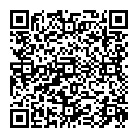 - Lan tỏa và giới thiệu nội dung chương trình trên trang thông tin điện tử của cơ sở Đoàn.Ban Thường vụ Đoàn Khối đề nghị các cơ sở Đoàn được phân công tham gia tốt Hội nghị.THÀNH ĐOÀN TP. HỒ CHÍ MINHBCH ĐOÀN KHỐI DÂN - CHÍNH - ĐẢNG TP***Số: 29-KH/ĐTNĐOÀN TNCS HỒ CHÍ MINHTP. Hồ Chí Minh, ngày 16 tháng 8 năm 2022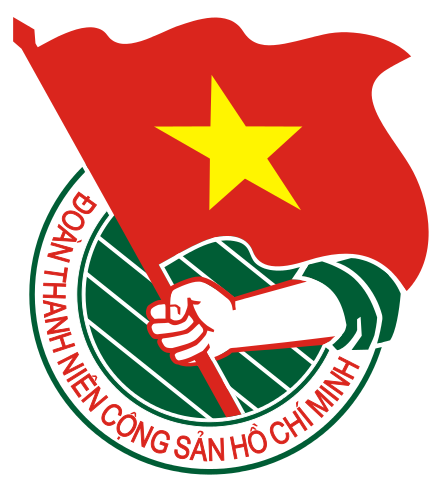 KHỐI DÂN - CHÍNH - ĐẢNG THÀNH PHỐHỘI NGHỊ PHẢN BIỆN XÃ HỘI“THỰC HIỆN CHƯƠNG TRÌNH GIẢM Ô NHIỄM MÔI TRƯỜNG
TRÊN ĐỊA BÀN THÀNH PHỐ HỒ CHÍ MINH GIAI ĐOẠN 2020 - 2030”(Đơn vị thực hiện: Đoàn Viện Nghiên cứu phát triển Thành phố & Đoàn Sở Tài nguyên - Môi trường)Thành phố Hồ Chí Minh, ngày 27 tháng 9 năm 2022Nơi nhận:- Thành Đoàn: Đ/c Thường trực phụ trách, Ban TC-KT, UBKT, Ban CNLĐ, Ban MT-ANQP-ĐBDC;- Đảng uỷ Khối: Thường trực, Ban Dân vận, UBKT;- Đảng ủy Viện Nghiên cứu phát triển, - Đảng ủy Sở Tài Nguyên - Môi trường;- Đoàn Viện NCPT, Đoàn Sở TNMT, Đoàn Sở Công Thương, Đoàn Sở Tư pháp, Đoàn Sở TTTT;- Lưu: VP.TM. BAN THƯỜNG VỤ ĐOÀN KHỐI PHÓ BÍ THƯNguyễn Trường Giang